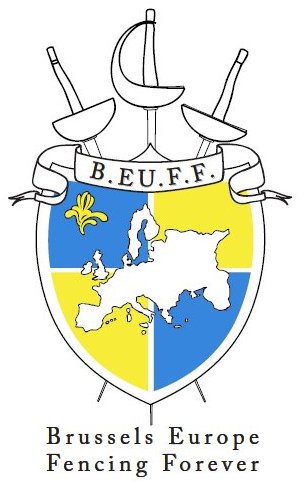 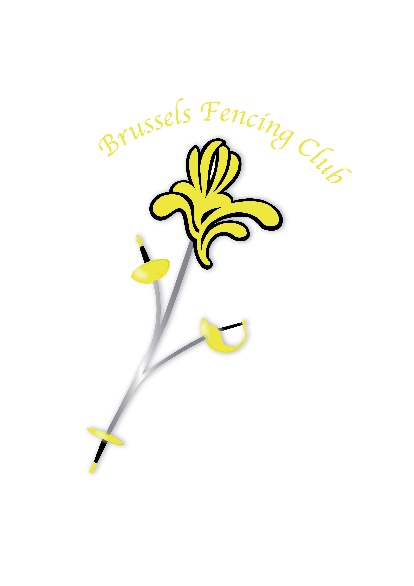 STAGE D’ESCRIME POUR DEBUTANTSDATES : 	du lundi 26 au mardi 27 août 2019 de 10h à 16h.LIEU : 	SALLES D’ARMES DE BERCHEM, RUE DES CHALETS 1 à BERCHEMARMES : Fleuret PROGRAMME :  Echauffements généraux et spécifiques,  jeux sur cible, assauts à thèmes, travail au plastron, etc. Le matériel est prêté.L’objectif du stage est de présenter au stagiaire l’escrime telle qu’elle est donnée en club. A la fin du stage chaque stagiaire aura les connaissances pour tirer un assaut.Au désir du stagiaire il pourra continuer l’escrime en club.CATEGORIES :  enfants sans expérience âgés de 8 à 12 ans et plus sauf exceptionPRIX : 40,00 €  à verser sur le compte BE37 9795 9772 7828(Un justificatif pour la participation de votre mutuelle est disponible sur demande.)Nombre de places : 16 stagiaires. Les inscriptions seront prises dans l’ordre d’arrivéeInfos et inscription : beuffasbl@yahoo.fr – 0489 526 004L’inscription et le règlement devront être adressés avant le 15 août 2019 VAN LINTHOUT A.Maître d’armes